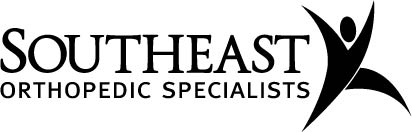 ACKNOWLEDGEMENT OF RECEIPT OF NOTICE OF PRIVACY PRACTICESNAME (Please Print):	_DOB:  	I hereby acknowledge that I have been provided the Notice of Privacy Policy for Southeast Orthopedic Specialists. The notice explains in more detail how Southeast Orthopedic Specialists may use and/or share my health information in regards to treatment, payment, and health care operations. I was given the opportunity to ask questions regarding this policy.I will allow Southeast Orthopedic Specialists to discuss my medical, payment, scheduling, and health care operations with the following individuals:Name:  	Relationship:  	Phone Number:  	Name:  	Relationship:  	Phone Number:  	Signature	Date